ПОЯСНЮВАЛЬНА ЗАПИСКА№ ПЗН-40288 від 17.05.2022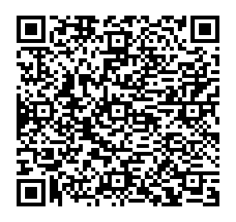 до проєкту рішення Київської міської ради:Про надання ПРИВАТНОМУ АКЦІОНЕРНОМУ ТОВАРИСТВУ «ДТЕК КИЇВСЬКІ ЕЛЕКТРОМЕРЕЖІ» дозволу на розроблення проєкту землеустрою щодо відведення земельної ділянки в оренду для розміщення, експлуатації  та обслуговування комплектної трансформаторної підстанції на вул. Променистій у Солом'янському районі міста КиєваЮридична особа:*за даними Єдиного державного реєстру юридичних осіб, фізичних осіб- підприємців та громадських формуваньВідомості про земельну ділянку (обліковий код № 72:279:0111).3. Обґрунтування прийняття рішення.На клопотання зацікавленої особи відповідно до статей 9, 123 Земельного кодексу України та Порядку набуття прав на землю із земель комунальної власності у місті Києві, затвердженого рішенням Київської міської ради від 20.04.2017 № 241/2463, Департаментом земельних ресурсів виконавчого органу Київської міської ради (Київської міської державної адміністрації) розроблено проєкт рішення Київської міської ради.4. Мета прийняття рішення.Метою прийняття рішення є забезпечення реалізації встановленого Земельним кодексом України права особи на оформлення права користування на землю.5. Особливі характеристики ділянки.6. Стан нормативно-правової бази у даній сфері правового регулювання.Загальні засади та порядок отримання дозволу на розроблення документації із землеустрою визначено статтями 9, 123 Земельного кодексу України.7. Фінансово-економічне обґрунтування.Реалізація рішення не потребує додаткових витрат міського бюджету.8. Прогноз соціально-економічних та інших наслідків прийняття рішення.Наслідками прийняття розробленого проєкту рішення стане:реалізація зацікавленою особою своїх прав щодо використання земельної ділянки.Доповідач: директор Департаменту земельних ресурсів Валентина ПЕЛИХ. Назва	ПРИВАТНЕ АКЦІОНЕРНЕ ТОВАРИСТВО «ДТЕК КИЇВСЬКІ ЕЛЕКТРОМЕРЕЖІ» Перелік засновників (учасників) юридичної особи*АКЦІОНЕРИ ЗГІДНО РЕЄСТРУ Кінцевий бенефіціарний   власник (контролер)*АХМЕТОВ РІНАТ ЛЕОНІДОВИЧУкраїна, 01001, місто Київ, вул. Паторжинського, будинок 14, квартира 34 Клопотаннявід 15.02.2022 № 444013841 Місце розташування (адреса)м. Київ, р-н Солом'янський, вул. Промениста Площа0,0030 га Вид та термін користуванняоренда Вид використаннядля розміщення, експлуатації  та обслуговування комплектної трансформаторної підстанції Наявність будівель і споруд   на ділянці:Земельна ділянка вільна від капітальної забудови.  Наявність ДПТ:Відповідно до детального плану території мікрорайону Жуляни, затвердженого рішенням Київської міської ради від 14.06.2007 № 796/1457, земельна ділянка за функціональним призначенням належить до території колективних садів та дач (перспективні) (витяг з містобудівного кадастру, наданий Департаментом містобудування та архітектури виконавчого органу Київської міської ради (Київської міської державної адміністрації) від 16.02.2022 № 055-2067). Функціональне призначення   згідно з Генпланом:Відповідно до Генерального плану міста Києва, затвердженого рішенням Київської міської ради                                           від 28.03.2002 № 370/1804, земельна ділянка за функціональним призначенням належить до сільськогосподарської території (існуючої).Відповідно до рішення Київської міської ради від 14.05.2007 № 797/1458 у зв'язку з затвердженням детального плану території мікрорайону Жуляни (рішення Київради від 14.06.2007 N 796/1457) державному підприємству "Науково-дослідний, виробничий агрокомбінат "Пуща-Водиця" припино право користування земельними ділянками загальною площею 193,28 га, закріпленими за радгоспом "Совки" та колгоспом "Комуніст", та зокрема земельні ділянки загальною площею 61,65 га зараховано до земель запасу житлової та громадської забудови, а земельні ділянки загальною площею 131,63 га вирішено віднести до земель відповідної категорії Правовий режим:Земельна ділянка належить до земель комунальної власності територіальної громади міста Києва. Розташування в зеленій зоні:Земельна ділянка не входить до зеленої зони. Інші особливості:Земельна ділянка не перетинається з червоними лініями.Зважаючи на положення статей 9, 122 Земельного кодексу України та пункту 34 частини першої статті 26 Закону України «Про місцеве самоврядування в Україні» (щодо обов’язковості розгляду питань землекористування на пленарних засіданнях) вказаний проєкт рішення направляється для подальшого розгляду Київською міською радою.Директор Департаменту земельних ресурсівВалентина ПЕЛИХ